УкраїнаВАЛКІВСЬКА МІСЬКА РАДАБОГОДУХІВСЬКОГО РАЙОНУ ХАРКІВСЬКОЇ ОБЛАСТІХІ сесія VIII скликання Проєкт РІШЕННЯПро затвердження комплексної програмипрофілактики правопорушень та боротьбизі злочинністю  на території Валківськоїміської   ради на 2021-2023 роки Керуючись статтями 26, 42, 59 Закону України «Про місцеве самоврядування в Україні»,  Бюджетним кодексом України, статтями 5, 105 Закону України «Про Національну поліцію», Законом України «Про участь громадян в охороні громадського порядку і державного кордону», наказу Міністерства внутрішніх справ України № 468 від 19.06.2020 року  «Про затвердження Змін до Інструкції з організації діяльності дільничних офіцерів поліції», пілотного проекту «Поліцейський офіцер громади»,  з метою забезпечення ефективної реалізації державної політики у сфері законності та правопорядку,  забезпечення безпечної життєдіяльності громадян, системи захисту населення від злочинних та протиправних проявів, поліпшення криміногенної ситуації у населених пунктах Валківської міської територіальної громади, врахувавши висновки постійної комісії міської ради з питань планування, фінансів, бюджету, соціально-економічного розвитку, інвестиційної діяльності та регуляторної політики, Валківська міська рада вирішила:Затвердити комплексну Програму профілактики правопорушень та боротьби зі злочинністю на території Валківської міської ради  на 2021-2023 роки (далі – Програма/ додається).Фінансовому управлінню міської ради щороку, при формуванні проекту міського бюджету на наступні роки, передбачати  кошти на реалізацію заходів цієї Програми,  з урахуванням  можливостей міського бюджету.Контроль за виконанням даного рішення покласти на постійну комісію міської ради з питань планування, фінансів, бюджету, соціально-економічного розвитку, інвестиційної діяльності та регуляторної політики.                Міський голова                                                    Валерій СкрипніченкоЗАТВЕРДЖЕНОрішення ХІ сесії Валківської міської ради VIII скликаннявід 15 липня 2021року №К О М П Л Е К С Н А П Р О Г Р А М Апрофілактики правопорушень та боротьби зі злочинністю на території Валківської міської ради на 2021 - 2023 роким. Валки2021 рікВСТУППрограма профілактики правопорушень та боротьби зі злочинністю на території Валківської міської ради на 2021 - 2023 роки (далі Програма) розроблена відповідно до Конституції України, Закону України «Про національну поліцію», Закону України «Про місцеве самоврядування в Україні», Указу Президента України від 18 лютого 2002 року "Про заходи щодо подальшого зміцнення правопорядку, охорони прав і свобод громадян ".Програма являє собою комплекс організаційно-правових заходів Валківської міської ради та відділення поліції № 1 Богодухівського РВП ГУНП в Харківській областіна 2021 - 2023 роки, спрямованих на суттєве поліпшення якості профілактики і протидії злочинності та на реалізацію загальнодержавних проектів «Поліцейський офіцер громади» та «Безпечне середовище».Головним напрямком Програми є вдосконалення системи взаємодії щодо забезпечення надійного захисту особистості, суспільства та держави від злочинних посягань.Досягненню мети та напрямку Програми сприятимуть заходи, спрямовані на :створення інтерактивних засобів зв’язку з мешканцями громади спрямованих на підвищення ефективності діяльності поліції та інформованості населення про рівень безпеки в громаді;підвищення контролю за транспортними засобами які заїжджають на територію громади та виїжджають з неї шляхом встановлення на в’їздах в громаду та виїзду з неї засобів відео фіксації з інтерактивним доступом для правоохоронних органів;створення системи соціальної профілактики правопорушень, атмосфери суспільної нетерпимості до скоєння злочинів здійснення профілактичної роботи з сім’ями, які опинилися у складних життєвих обставинах, для недопущення втягнення дітей у протиправну діяльність;підвищення рівня правопорядку дорожньої дисципліни, гарантування безпеки населенню Валківської міської громади, оперативного реагування на вчиненні правопорушенняудосконалення форм і методів профілактики правопорушень у місцях масового перебування громадян, автошляхах та місцях концентрації ДТП;поліпшення матеріально-технічного та наукового забезпечення заходів з профілактики правопорушень, забезпечення публічного порядку та публічної безпеки на території Валківської міської громади;-  витіснення злочинності з окремих сфер суспільного життя;- обмеження незаконного обігу зброї, наркотичних засобів, кримінальних проявів пияцтва і алкоголізму та інших супутніх для злочинності явищ;-  співпраця над вирішенням проблем та викликів суспільства, бо кожна людина повинна почуватися у безпеці.Мета ПрограмиМетою Програми є підвищення ефективності роботи підрозділу поліції, забезпечення активної наступальної протидії злочинності, посилення профілактичної роботи з боку Валківської міської громади щодо усунення факторів, що негативно впливають на стан правопорядку на території громади, налагодження дієвої співпраці з місцевою владою та поліцією спрямовану на здійснення профілактики правопорушень, протидії злочинності, усунення причин та умов, що спричинили вчинення протиправних дій, а також поліпшення стану криміногенної ситуації, підвищення контролю за транспортними засобами, які заїжджають на територію громади та виїжджають з неї шляхом встановлення на в’їздах в громаду та виїзду з неї засобів відео фіксації з інтерактивним доступом для правоохоронних органів.Завданням програми є підвищення ефективності реалізації узгоджених заходів між відділення поліції № 1 Богодухівського РВП ГУНП в Харківській області, місцевими органами виконавчої влади та органами місцевого самоврядування щодо профілактики правопорушень та усунення причин, що зумовили їх вчинення, захист прав і законних інтересів жителівВалківської міської громади, шляхом фінансування з бюджету громади тих пріоритетних напрямів та заходів, які впливають на стан правопорядку на території  громади, але належним чином не фінансуються або частково фінансуються з державного бюджету.Проблема, на розв’язання якої спрямована ПрограмаРеалізація завдань, передбачених попередніми програмами профілактики правопорушень та боротьби зі злочинністю на території  громади дозволила ефективно впливати на негативні зміни у розвитку криміногенної ситуації.В ході її виконання основну увагу приділено підвищенню правосвідомості громадян, налагодженню партнерських стосунків, розкриттю й розслідуванню злочинів проти життя та здоров’я громадян, захисту їх майна від злочинних посягань, наркозлочинності, забезпеченню правопорядку в громадських місцях, відновленню діяльності громадських формувань.Однак, умови сьогодення спонукають до пошуку, із залученням правоохоронних органів, зацікавлених відомств, громадськості, представників органів місцевого самоврядування, якісно нових форм і методів запобігання та розкриття злочинів.Наслідки політичної та  фінансово-економічної ситуації сьогодення, зниження прожиткового рівня громадян негативно вплинули на рівень злочинності на територіїВалківської міської громади та і всієї держави в цілому.        Спостерігається  тенденція збільшення кількості злочинів, вчинених у громадських місцях,у т.ч. на вулицях, раніше судимими, у стані сп’яніння.        Набувають поширення факти збуту наркотичних засобів, їх аналогів і прекурсорів у т.ч. в розважальних закладах, місцях проведення дозвілля тощо.        Стурбованість викликають крадіжки у сільській місцевості, злочини стосовно осіб похилого віку, пристарілих та тих, які потребують соціальної опіки. Відсутність належного фінансування не дозволяє в повній мірі здійснювати свою діяльність з профілактики правопорушень дільничними офіцерами поліції, особливо у сільській місцевості.        Програма є складовою частиною комплексного вирішення правоохоронних проблем, у т.ч. щодо запобігання злочинності, розкриття й розслідування злочинів, особливо, захисту конституційних прав і свобод громадян від кримінальних проявів.Програма передбачає здійснення, наступальних дій на таких пріоритетних напрямках як:- забезпечення охорони прав і свобод людини, протидії злочинності, підтримання публічної безпеки і порядку на території об’єднаної громади;- мінімізація злочинного впливу на молодіжне середовище;- запобігання поширенню наркоманії, пияцтва та алкоголізму;- протидія рецидивній злочинності;- безпека дорожнього руху;- матеріально-технічне і кадрове забезпечення профілактичної роботи, а також більш широке залучення громадськості до забезпечення охорони правопорядку у територіальній громаді;- формування довіри громади до правоохоронних органів та органів місцевої влади, оперативності та ефективності в захисті прав та свобод від протиправних посягань.Система фінансового забезпечення даної Програми передбачає суттєве покращення стану оперативно-службової діяльності відділення поліції № 1 Богодухівського РВП ГУНП в Харківській області. Впровадження нового формату роботи дільничних офіцерів поліції – «Поліцейських офіцерів громади», передбачає постійну присутність їх на території громади, попередження правопорушень в інтересах громади. Офіцери поліції будуть більш самостійними у своїй діяльності та виконувати основні завдання поліції в партнерстві з керівництвом об’єднаної територіальної громади, орієнтуватися на потреби місцевого населення, підтримувати постійний контакт з мешканцями, щоденно забезпечувати порядок на території обслуговування, своєчасно реагувати на проблеми громади та запобігати вчиненню правопорушень.  Наявність належного матеріально-технічного забезпечення, у тому числі службового автомобіля для поліцейського офіцера громади, дозволить своєчасно реагувати на будь-які повідомлення про вчинення злочинів, та сприятиме підвищенню ефективності розкриття і розслідування злочинів, документування злочинної діяльності для використання на досудовому та судовому слідстві.За умови реалізації переліку запланованих Програмою заходів прогнозується суттєве покращання стану криміногенної ситуації на території  громади, оперативності при виконанні комплексних планів із затримання по «гарячих слідах» злочинців, що вчинили тяжкі та особливо тяжкі злочини, виконання завдань пов’язаних із охороною громадського порядку та громадської безпеки, підвищення продуктивності праці працівників поліції, зменшення кількості випадків травмувань та загибелі працівників при виконанні службових обов’язків та осіб, що затримуються за вчинення злочинів та правопорушень.ОСНОВНІ НАПРЯМКИ РЕАЛІЗАЦІЇ ПРОГРАМИІ. Організаційне забезпечення1.1 Щороку аналізувати стан правопорядку на території Валківської міської громади. За результатами аналізу та з урахуванням факторів, що негативно впливають на стан правопорядку, розробляти комплексні плани заходів щодо запобігання злочинним проявам, визначивши посадових осіб, на яких покладається персональна відповідальність за конкретні напрями роботи.Відділення поліції № 1 Богодухівського РВП ГУНП в Харківській області,Валківська міська радаТермін виконання:   2021-2023 роки1.2. Здійснювати моніторинг громадської думки щодо якості роботи місцевих органів виконавчої влади, правоохоронних та контролюючих органів з питань протидії злочинним проявам, ступеня довіри населення до їх діяльності у цій сфері, основних факторів, які на думку громадян, негативно впливають на криміногенну обстановку. Отримані результати використовувати при плануванні додаткових заходів щодо запобігання злочинності. Відділення поліції № 1 Богодухівського РВП ГУНП в Харківській області,Валківська міська радаТермін виконання:   2021-2023 роки1.3. У зв’язку із запуском загальнодержавного проекту  "Поліцейський офіцер громади", метою якого є тісна взаємодія поліцейського до  суспільства та орієнтації на його потреби, розвивати тісну співпрацю поліцейського офіцера громади над вирішенням проблем та викликів  Валківської міської громади:- сприяти, в межах чинного законодавства, у вирішенні питання щодо створення належних умов для служби та відпочинку (виділення відповідних приміщень), а також придбання меблів та оргтехніки; - сприяти, в межах чинного законодавства, у вирішенні питання щодо придбання службового автотранспорту поліцейському офіцеру громади;1.4. Продовжити:- систематичне роз'яснення через засоби масової інформації, Інтернет, державної стратегії розвитку правоохоронних органів, питань їх реформування, запровадження нових форм роботи, спрямованих на розв'язання проблем громадян;- громадське обговорення питань щодо ефективності роботи «Поліцейського офіцера громади» з обслуговування Валківської міської територіальної громади;- практику залучення представників громадськості до формування державної політики у сфері забезпечення законності та правопорядку, додержання прав і свобод громадян, проведення профілактично-роз'яснювальної роботи, утворення для цього громадських рад та колегій;- співпрацю з громадськістю шляхом розміщення в громадських  місцях, засобах масової інформації, Інтернеті номерів контактних телефонів регіональних підрозділів правоохоронних органів, графіків прийому громадян посадовими особами таких органів, номерів "телефонів довіри";- здійснення заходів щодо забезпечення підвищення рівня правової освіти та культури населення, громадської правосвідомості та формування негативного ставлення до протиправних діянь; Відділення поліції № 1 Богодухівського РВП ГУНП в Харківській області,Валківська міська радаТермін виконання:   2021-2023 роки2. Запобігання злочинним посяганням на життя, здоров’я, честь і гідність громадян, їх майнові інтереси, забезпечення публічної безпеки, покращення боротьби зі злочинністю.2.1. Забезпечити своєчасне виявлення і складання списків осіб похилого віку, інвалідів, недієздатних, хворих на алкоголізм та наркоманію, психічно хворих і тих, хто втратив здатність до самообслуговування та потребує сторонньої допомоги.Організувати моніторинг умов їх життя з метою попередження скоєння відносно них кримінальних правопорушень, випадків знущання, незаконного відчуження житла тощо, при необхідності проводити роботу з відновлення порушених прав.Відділення поліції № 1 Богодухівського РВП ГУНП в Харківській області,Валківська міська радаТермін виконання:   2021-2023 роки2.2  Постійно ініціювати розгляд питання про обмеження продажу алкогольних напоїв після 22 години.Відділення поліції № 1 Богодухівського РВП ГУНП в Харківській області,Термін виконання:   2021-2023 роки2.3 Здійснити обладнання відеоспостереженням в’їздів та виїздів, центральних вулиць, охоронюваних (режимних) об’єктів, місць проведення масових заходів  в населених пунктах Валківської міської територіальної громади, з обов’язковою архівацією даних.Відділення поліції № 1 Богодухівського РВП ГУНП в Харківській області,Валківська міська радаТермін виконання:   2021-2023 роки2.4 Здійснювати профілактичну роботу з функціонально неспроможними сім’ями, у першу чергу з тими, де батьки ведуть антигромадський спосіб життя, пиячать, вживають наркотичні засоби, тощо. Забезпечити виявлення дітей, які стали жертвами злочинної діяльності дорослих, жебракують, ведуть бродячий спосіб життя. Направляти їх у соціальні заклади для неповнолітніх. Систематично аналізувати на спільних засіданнях колегій і нарадах стан роботи з профілактики правопорушень , бездоглядності і безпритульності підлітків.Відділення поліції № 1 Богодухівського РВП ГУНП в Харківській області,Валківська міська рада,Служба у справах дітей                                                                                      Термін виконання:   2021-2023                                                                                       роки2.5. Продовжити практику проведення комплексної роботи щодо встановлення осіб неповнолітніх, які поміщені до закладів соціального захисту дітей (притулків для неповнолітніх) та розшуку їх батьків або осіб, що їх замінюють, з метою своєчасного повернення дітей у сім‘ї, навчальні заклади.Відділення поліції № 1 Богодухівського РВП ГУНП в Харківській області,Валківська міська рада,Служба у справах дітей                                                                                      Термін виконання:   2021-2023           роки Постійно    забезпечувати контроль за поведінкою неповнолітніх і молоді, які відбули покарання та звільнилися з місць позбавлення волі.Відділення поліції № 1 Богодухівського РВП ГУНП в Харківській області,Служба у справах дітей Валківської міської ради                                                                                      Термін виконання:   2021-2023                                                                                       роки Вжити заходів щодо налагодження співробітництва відділення поліції з населенням, залучення громадян до профілактики правопорушень, боротьби зі злочинністю, зокрема, як громадських помічників дільничних офіцерів поліції із числа членів громадських формувань з охорони громадського порядку.Відділення поліції № 1 Богодухівського РВП ГУНП в Харківській області,Валківська міська рада,                                                                                      Термін виконання:   2021-2023                                                                                       роки На підставі аналізу оперативної обстановки на території ОТ, проводити  відпрацювання місць найбільш вражених так званою “вуличною” злочинністю.Відділення поліції № 1 Богодухівського РВП ГУНП в Харківській області,                                                                                      Термін виконання:   2021-2023                                                                                       роки3.Безпека дорожнього руху та охорона публічного порядкуЗабезпечити в повному обсязі реалізацію заходів щодо посиленняконтролю за експлуатаційним станом доріг, проведення своєчасного ремонту дорожнього покриття і заміну, встановлення необхідних дорожніх знаків та впровадження технічних засобів для автоматичної фіксації порушень правил дорожнього руху і нагляду за ним, боротьби з крадіжками та навмисним псуванням облаштування автомобільних доріг (дорожні знаки, перильна та бар’єрнаогорожі, направляючі стовпчики тощо).Відділення поліції № 1 Богодухівського РВП ГУНП в Харківській області,Валківська міська рада,ДП «Харківський облавтодор»філія «Валківськийрайавтодор», філія «ПятихатськеДЕП» ДРП № 2                                                                                      Термін виконання:   2021-2023           роки3.2. Для забезпечення охорони публічного порядку і безпеки населення,реагування на будь-які правопорушення визначити місця традиційного проведення масових заходів та спортивних змагань на території Валківської міської громади.Відділення поліції № 1 Богодухівського РВП ГУНП в Харківській області,                                                                                 Валківська міська рада                                                                                      Термін виконання:   2021-2023                                                                                       рокиІнформаційне забезпечення заходів здійснюється шляхом висвітлення результатів вжитих заходів органами місцевого самоврядування та правоохоронних органів, спрямованих на профілактику злочинності, в засобах масової інформації.Відділення поліції № 1 Богодухівського РВП ГУНП в Харківській області,                                                                                 Валківська міська рада                                                                                      Термін виконання:   2021-2023                                                                                       роки4. Фінансове та матеріально-технічне забезпечення,система управління та контроль за ходом виконання Програми4.1    Заходи, передбачені даною програмою, фінансуються за рахунок коштів  бюджету Валківської міської ради в межах бюджетних призначень та інших джерел, не заборонених чинним законодавством України.4.2   Безпосередній контроль за ходом виконання заходів і завдань Програми здійснює відділення поліції № 1 Богодухівського РВП ГУНП в Харківській області, цільовим та ефективним використанням коштів - контролюючі органи згідно чинного законодавства.4.3   Хід виконання програми періодично заслуховувати на засіданнях сесій Валківської міської ради, нарадах, колегіях тощо.Фінансування заходів по реалізації комплексної Програми забезпечення публічної безпеки та протидії злочинності на території Валківської міської ради на 2021 – 2023 роки.від 15 липня  2021 рокуВалки№ - сприяти, в межах компетенції, виділенню паливно-мастильних матеріалів на службовий автотранспорт поліцейського офіцера громади;сприяти, в межах компетенції, здійсненню технічного обслуговування службового автомобіля; сприяти, в межах компетенції, виділенню канцелярських товарів (папір, ручки, олівці, тощо); Відділення поліції № 1 Богодухівського РВП ГУНП в Харківській області,Валківська міська радаТермін виконання:   2021-2023 рокиЗавданняЗміст заходуТермін виконанняВиконавецьОрієнтовна сума (тис. грн)Орієнтовна сума (тис. грн)Орієнтовна сума (тис. грн)Орієнтовна сума (тис. грн)Очікуваний результатвсього20212022202312345678910Заходи щодо підтримання публічної безпеки і порядкуЗаходи щодо підтримання публічної безпеки і порядкуЗаходи щодо підтримання публічної безпеки і порядкуЗаходи щодо підтримання публічної безпеки і порядкуЗаходи щодо підтримання публічної безпеки і порядкуЗаходи щодо підтримання публічної безпеки і порядкуЗаходи щодо підтримання публічної безпеки і порядкуЗаходи щодо підтримання публічної безпеки і порядкуЗаходи щодо підтримання публічної безпеки і порядку1.Упровадження проекту «Поліцейський офіцер громади».Придбання автомобіля для ПОГПридбання ПММНадання службового приміщення2021 – 20232021-20232021 - 2023Валківська міська рада 1050,050,0050,00300,00600,0050,00Орієнтування на потреби місцевого населення, підтримання постійного контакту з мешканцями, щоденне забезпечення порядку на території обслуговування, також своєчасне реагування на потреби громади та запобігання вчиненню правопорушень.2.Встановлення систем відеоспостереженняПридбання та встановлення камер на території обслуговування2021 - 2023Валківська міська територіальна громада150,0050,0050,0050,00Швидке розкриття злочинів та правопорушень, дисципліна мешканців, які знають, що їх знімає відеокамера, розпізнавання номерів авто правопорушників, та тих, які в розшуку.3.Створення кімнати для затриманих та доставлених в ВП № 1 Богодухівського РВП ГУНП в Х/оПридбання будівельних матеріалів та закупівля меблів2021-2023Валківська міська територіальна громада300,00100,0100,00100,00Захист інтересів суспільства і держави, а також організація роботи з особами доставленими до відділення поліції4.Методика «Зелена кімната»Витрати пов’язані з ремонтними роботами, придбання обладнання та меблів2021 - 2023Валківська міська територіальна громада100,0050,0050,00Опитування дітей, проти яких вчинено злочини сексуального характеру; які стали жертвами кримінальних правопорушень; зазнали жорстокості та насильства; є свідками скоєння  протиправних дій.5.Всього: 1600,0250,0550,00800,00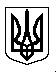 